ПОКАЗАТЕЛИДЕЯТЕЛЬНОСТИ ДОШКОЛЬНОЙ ОБРАЗОВАТЕЛЬНОЙ ОРГАНИЗАЦИИ, ПОДЛЕЖАЩЕЙ САМООБСЛЕДОВАНИЮ МДОУ  «Детский сад№172».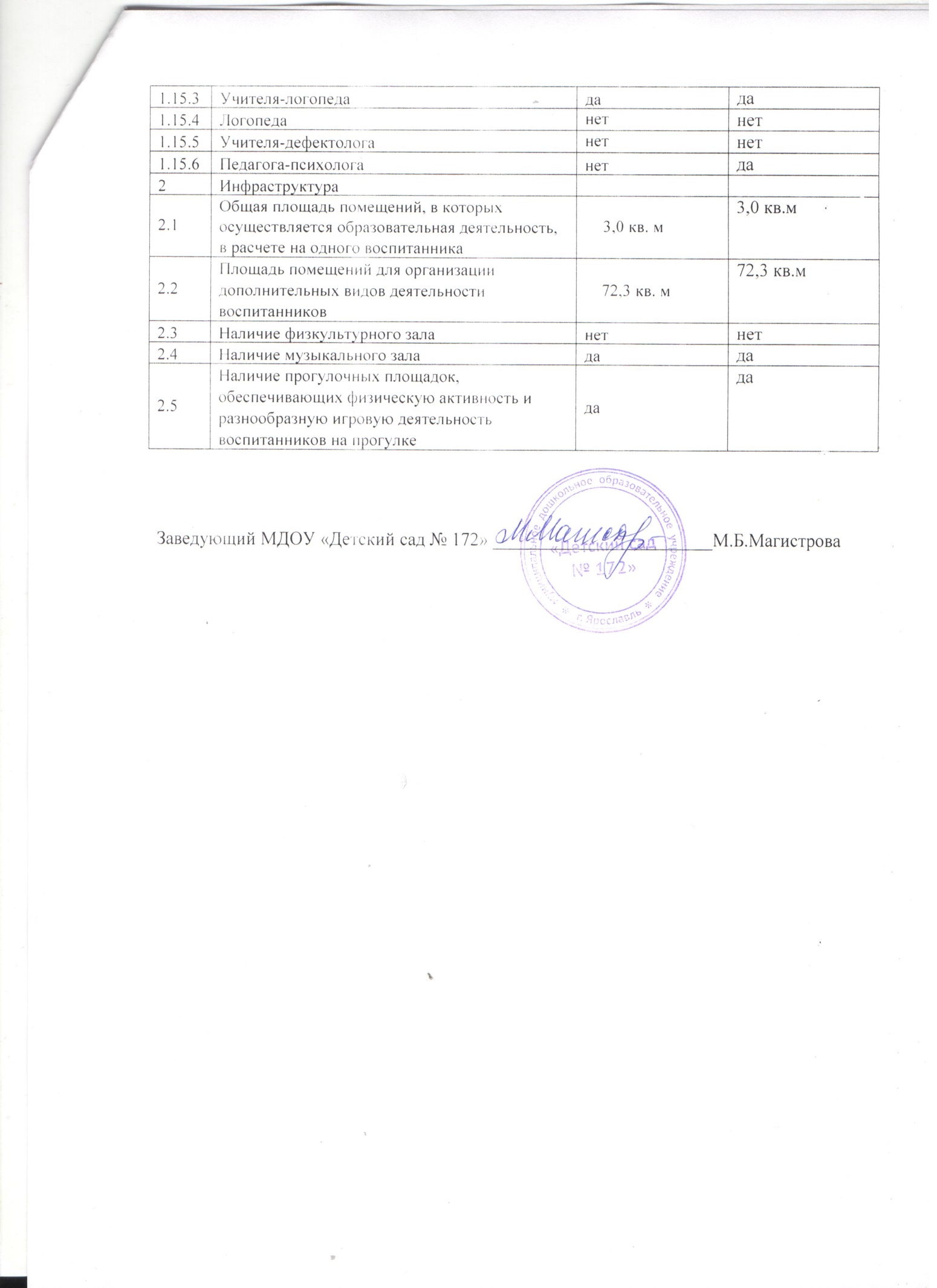 № п/пПоказателиЕдиница измеренияЕдиница измерения№ п/пПоказатели2017-20182018-20191.Образовательная деятельность125  человек127 человек1.1Общая численность воспитанников, осваивающих образовательную программу дошкольного образования, в том числе:125 человек127 человек1.1.1В режиме полного дня (8 - 12 часов)0 человек0 человек1.1.2В режиме кратковременного пребывания (3 - 5 часов)0 человек1 человек1.1.3В семейной дошкольной группе 0 человек0 человек1.1.4В форме семейного образования с психологопедагогическим сопровождением на базе дошкольной образовательной организации0 человек0 человек1.2Общая численность воспитанников в возрасте до 3 лет24 человек25 человека1.3Общая численность воспитанников в возрасте от 3 до 8 лет101 человек102 человек1.4Численность/удельный вес численности воспитанников в общей численности воспитанников, получающих услуги присмотра и ухода:125 человек/100/%127/100%1.4.1В режиме полного дня (8 - 12 часов)125 человек/100%127/100%1.4.2В режиме продленного дня (12 - 14 часов)0 человек/ 0%0 человек/ 0%1.4.3В режиме круглосуточного пребывания0 человек/ 0%0 человек/ 0%1.5Численность/удельный вес численности воспитанников с ограниченными возможностями здоровья в общей численности воспитанников, получающих услуги:0 человек/ 0%4 человек/ 3%1.5.1По коррекции недостатков в физическом и (или) психическом развитии0 человек/ 0%0 человек/ 0%1.5.2По освоению образовательной программы дошкольного образования125человек/ 100 %123/97%1.5.3По присмотру и уходу001.6Средний показатель пропущенных дней при посещении дошкольной образовательной организации по болезни на одного воспитанника21 дней21 день1.7Общая численность педагогических работников, в том числе:13 человек14 человек1.7.1Численность/удельный вес численности педагогических работников, имеющих высшее образование001.7.2Численность/удельный вес численности педагогических работников, имеющих высшее образование педагогической направленности (профиля)Человек 10/77%11 человек/79%1.7.3Численность/удельный вес численности педагогических работников, имеющих среднее профессиональное образованиеЧеловек 1/ 8%3 человека/ 211.7.4Численность/удельный вес численности педагогических работников, имеющих среднее профессиональное образование педагогической направленности (профиля)Человек 2/15%2 человек/ 14%1.8Численность/удельный вес численности педагогических работников, которым по результатам аттестации присвоена квалификационная категория, в общей численности педагогических работников, в том числе:Человек 8/62%9 человек/ 64%1.8.1ВысшаяЧеловек 2/16%2 человека/14%1.8.2ПерваяЧеловек 6/46%7 человек/ 50 %1.9Численность/удельный вес численности педагогических работников в общей численности педагогических работников, педагогический стаж работы которых составляет:человек/%1.9.1До 5 летЧеловек 2/15%2 человека / 14%1.9.2Свыше 30 летЧеловек1/8%2 человек /14%1.10Численность/удельный вес численности педагогических работников в общей численности педагогических работников в возрасте до 30 летЧеловек 1/8%0 человек / 0%1.11Численность/удельный вес численности педагогических работников в общей численности педагогических работников в возрасте от 55 летЧеловек 2/15%2 человека /14 %1.12Численность/удельный вес численности педагогических и административно-хозяйственных работников, прошедших за последние 5 лет повышение квалификации/профессиональную переподготовку по профилю педагогической деятельности или иной осуществляемой в образовательной организации деятельности, в общей численности педагогических и административно-хозяйственных работниковЧеловек 13/86 %13 человек/81%1.13Численность/удельный вес численности педагогических и административно-хозяйственных работников, прошедших повышение квалификации по применению в образовательном процессе федеральных государственных образовательных стандартов в общей численности педагогических и административно-хозяйственных работниковЧеловек13/86/%13 человек/ 81%1.14Соотношение "педагогический работник/воспитанник" в дошкольной образовательной организацииЧеловек 13/12514/1271.15Наличие в образовательной организации следующих педагогических работников:1.15.1Музыкального руководителядада1.15.2Инструктора по физической культуренетда